от 22 августа 2022 года										№ 931Об утверждении порядка казначейского сопровождения средств
 финансовым управлением администрации городского округа 
город Шахунья Нижегородской областиВ соответствии со статьей 242.23 Бюджетного кодекса Российской Федерации, постановлением Правительства Российской Федерации от 1 декабря 2021 года № 2155 «Об утверждении общих требований к порядку осуществления финансовыми органами субъектов Российской Федерации (муниципальных образований) казначейского сопровождения средств», администрация городского округа город Шахунья Нижегородской области  п о с т а н о в л я е т :Утвердить прилагаемый Порядок казначейского сопровождения средств финансовым управлением администрации городского округа город Шахунья Нижегородской области.Настоящее постановление вступает в силу после официального опубликования посредством размещения на официальном сайте администрации городского округа город Шахунья Нижегородской области и в газете «Знамя труда». Начальнику общего отдела администрации городского округа город Шахунья Нижегородской области обеспечить размещение настоящего постановления на официальном сайте администрации городского округа город Шахунья Нижегородской области и в газете «Знамя труда». Контроль за исполнением настоящего постановления возложить на начальника финансового управления администрации городского округа город Шахунья 
М.Е. Зубареву.Глава местного самоуправлениягородского округа город Шахунья						          Р.В.КошелевУтвержденпостановлением администрациигородского округа город ШахуньяНижегородской областиот 22.08.2022 г. № 931Порядок казначейского сопровождения средств финансовым управлением администрации городского округагород Шахунья Нижегородской области(далее - Порядок)1. Общие положения1.1. Настоящий Порядок устанавливает правила осуществления финансовым управлением администрации городского округа город Шахунья Нижегородской области (далее – финансовое управление) казначейского сопровождения средств, определенных решением Совета депутатов городского округа город Шахунья Нижегородской области  о бюджете городского округа на текущий финансовый год и плановый период, предоставляемых участникам казначейского сопровождения из бюджета городского округа (далее соответственно - целевые средства, участник казначейского сопровождения).1.2. Казначейское сопровождение осуществляется в отношении целевых средств, предоставляемых на основании заключаемых начиная с 01.01.2022 года:1) муниципальных контрактов, контрактов о поставке товаров, выполнении работ, оказании услуг (далее – муниципальные контракты, контракты);2) договоров (соглашений) о предоставлении субсидий, договоров о предоставлении бюджетных инвестиций в соответствии со статьей 80 Бюджетного кодекса Российской Федерации, договоров о предоставлении взносов в уставные (складочные) капиталы (вкладов в имущество) юридических лиц (их дочерних обществ), источником финансового обеспечения исполнения которых являются субсидии и бюджетные инвестиции, указанные в настоящем абзаце (далее - договор (соглашение)3) контрактов (договоров) о поставке товаров, выполнении работ, оказании услуг, источником финансового обеспечения исполнения обязательств, по которым являются средства, указанные в подпунктах 1 и 2 настоящего пункта (далее - контракты (договоры).1.3.  Положения настоящего Порядка распространяются:1) в отношении договоров (соглашений), контрактов (договоров) - на концессионные соглашения, соглашения о муниципальном частном партнерстве, контракты (договоры), источником финансового обеспечения которых являются указанные соглашения, если решением о бюджете, решениями администрации городского округа предусмотрено осуществление казначейского сопровождения средств, предоставляемых на основании таких соглашений;2) в отношении участников казначейского сопровождения - на их обособленные (структурные) подразделения.1.4. Операции с целевыми средствами участника казначейского сопровождения осуществляются в порядке, установленном финансовым управлением, на казначейском счете, открытом финансовому управлению в управлении Федерального казначейства по Нижегородской области (далее - УФК).1.5. Операции по зачислению и списанию целевых средств отражаются на лицевых счетах участников казначейского сопровождения, которые открываются в финансовом управлении в установленном им порядке. При открытии лицевых счетов участникам казначейского сопровождения и осуществлении операций по данным лицевым счетам УФК проводится бюджетный мониторинг в соответствии со статьей 242.13-1 Бюджетного кодекса Российской Федерации.1.6. Операции по списанию целевых средств по расходам участников казначейского сопровождения, отраженных на лицевых счетах, указанных в пункте 1.4 настоящего Порядка, осуществляются в пределах суммы, необходимой для оплаты обязательств по расходам юридических лиц, после проведения финансовым управлением санкционирования операций с целевыми средствами в порядке, установленном финансовым управлением, с проверкой документов, подтверждающих возникновение денежных обязательств участников казначейского сопровождения. 1.7. При казначейском сопровождении обмен документами между финансовым управлением, получателем средств бюджета городского округа до которого доведены лимиты бюджетных обязательств на заключение муниципальных контрактов и участником казначейского сопровождения осуществляется посредством электронной связи с применением усиленной квалифицированной электронной подписи. При отсутствии электронного документооборота возможен обмен документами на бумажном носителе.2. Основные положения2.1. При казначейском сопровождении целевых средств в муниципальные контракты, контракты, контракты (договоры) включаются условия, предусмотренные пунктом 2 статьи 242.23 Бюджетного кодекса Российской Федерации:1) об открытии в финансовом управлении участниками казначейского сопровождения лицевых счетов для осуществления и отражения операций со средствами участников казначейского сопровождения в соответствии с порядком, утвержденным финансовым управлением;2) о представлении в финансовое управление документов, установленных порядком санкционирования операций;3) об указании в контрактах (договорах), распоряжениях, а также в документах, установленных порядком санкционирования операций, идентификатора муниципального контракта, контракта, контракта (договора), определенного в соответствии с порядком, утвержденным Министерством финансов Российской Федерации;4) о ведении раздельного учета результатов финансово-хозяйственной деятельности по каждому муниципальному контракту, контракту (договору) в соответствии с порядком, определенным Правительством Российской Федерации;5) о формировании в установленных Правительством Российской Федерации случаях информации о структуре цены муниципального контракта, контракта (договора), в порядке и по форме, установленным Министерством финансов Российской Федерации;6) о соблюдении запретов, установленных пунктом 3 статьи 242.23 Бюджетного кодекса Российской Федерации, перечисленных в пункте 2.2. настоящего Порядка;7) о соблюдении в установленных Правительством Российской Федерации случаях положений, предусмотренных статьей 242.24 Бюджетного кодекса Российской Федерации. 2.2. При казначейском сопровождении целевых средств в муниципальные контракты, контракты, контракты (договоры) включаются условия, предусмотренные пунктом 3 статьи 242.23 Бюджетного кодекса Российской Федерации, устанавливающие запрет на перечисление средств с лицевого счета:1) в качестве взноса в уставный (складочный) капитал другого юридического лица (дочернего общества юридического лица), вклада в имущество другого юридического лица (дочернего общества юридического лица), не увеличивающего его уставный (складочный) капитал, если нормативными правовыми актами (правовыми актами), регулирующими порядок предоставления средств, не предусмотрена возможность их перечисления указанному юридическому лицу (дочернему обществу юридического лица) на счета, открытые им в учреждении Центрального банка Российской Федерации или в кредитной организации;2) в целях размещения средств на депозитах, а также в иные финансовые инструменты, за исключением случаев, установленных федеральными законами или нормативными правовыми актами Правительства Российской Федерации, законами субъектов Российской Федерации (муниципальными правовыми актами представительных органов муниципальных образований), устанавливающими порядок организации и осуществления бюджетного процесса в субъектах Российской Федерации (муниципальных образованиях);3) на счета, открытые в учреждении Центрального банка Российской Федерации или в кредитной организации юридическому лицу, за исключением:оплаты обязательств юридического лица в соответствии с валютным законодательством Российской Федерации;оплаты обязательств юридического лица по оплате труда с учетом начислений и социальных выплат, иных выплат в пользу работников, а также выплат лицам, не состоящим в штате юридического лица, привлеченным для достижения цели, определенной при предоставлении средств;оплаты фактически поставленных юридическим лицом товаров, выполненных работ, оказанных услуг, источником финансового обеспечения которых являются средства, предоставляемые на основании муниципальных контрактов, контрактов (договоров), в случае, если юридическое лицо не привлекает для поставки товаров, выполнения работ, оказания услуг иных юридических лиц, а также при условии представления документов, установленных соответствующим порядком санкционирования, подтверждающих возникновение денежных обязательств юридических лиц, и (или) иных документов, предусмотренных муниципальными контрактами, контрактами (договорами) или нормативными правовыми актами (правовыми актами), регулирующими порядок предоставления средств;возмещения произведенных юридическим лицом расходов (части расходов) при условии представления документов, указанных в абзаце четвертом настоящего подпункта, копий платежных документов, подтверждающих оплату произведенных юридическим лицом расходов (части расходов), а также муниципальных контрактов, контрактов (договоров) или нормативных правовых актов (правовых актов), регулирующих порядок предоставления средств, если условиями муниципальных контрактов, контрактов (договоров) предусмотрено возмещение произведенных юридическим лицом расходов (части расходов);4) на счета, открытые в учреждении Центрального банка Российской Федерации или в кредитной организации юридическим лицам, заключившим с участником казначейского сопровождения контракты (договоры) за исключением контрактов (договоров), заключаемых в целях приобретения услуг связи по приему, обработке, хранению, передаче, доставке сообщений электросвязи или почтовых отправлений, коммунальных услуг, электроэнергии, гостиничных услуг, услуг по организации и осуществлению перевозки грузов и пассажиров железнодорожным транспортом общего пользования, авиационных и железнодорожных билетов, билетов для проезда городским и пригородным транспортом, подписки на периодические издания, в целях аренды, осуществления работ по переносу (переустройству, присоединению) принадлежащих участникам казначейского сопровождения инженерных сетей, коммуникаций, сооружений, а также в целях проведения государственной экспертизы проектной документации и результатов инженерных изысканий в соответствии с законодательством Российской Федерации о градостроительной деятельности, осуществления страхования в соответствии со страховым законодательством, в целях приобретения услуг по приему платежей от физических лиц, осуществляемых платежными агентами.2.3. При казначейском сопровождении ведение и использование лицевого счета (режим лицевого счета) в дополнение к условиям, установленным пунктом 3 статьи 242.23 Бюджетного кодекса Российской Федерации, перечисленным в пункте 2.2. настоящего Порядка, в муниципальных контрактах, контактах, контрактах (договорах) предусматривают условие о запрете осуществления операций на лицевом счете, об отказе в осуществлении операций на лицевом счете при наличии оснований, указанных в пунктах 10 и 11 статьи 242.13-1 Бюджетного кодекса Российской Федерации соответственно, а также о приостановлении операций на лицевом счете в соответствии с пунктом 3 указанной статьи в порядке, установленном Правительством Российской Федерации.3. Особенности казначейского сопровождения целевых средствВ муниципальные контракты, контракты, контракты (договоры), подлежащие казначейскому сопровождению, дополнительно включаются следующие условия:о получении муниципальным заказчиком (заказчиком) сведений о соисполнителях, привлекаемых для исполнения контрактов, договоров в рамках обязательств по муниципальному контракту, контракту,  контракту (договору); об указании в контрактах (договорах), заключаемых исполнителями с соисполнителями в рамках исполнения муниципального контракта, контракта, контракта (договора), обязанности открытия соисполнителями лицевых счетов участников казначейского сопровождения в финансовом управлении, если условиями таких контрактов (договоров) предусмотрено авансирование исполнителей (соисполнителей).4. Предоставление информации о казначейском сопровождениицелевых средств в информационных системахИнформация об операциях по зачислению и списанию целевых средств, отраженных на лицевых счетах, осуществляется в программном комплексе АЦК «Финансы»" и ежедневно размещается в информационных системах, оператором которых является Федеральное казначейство._________________________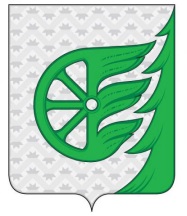 Администрация городского округа город ШахуньяНижегородской областиП О С Т А Н О В Л Е Н И Е